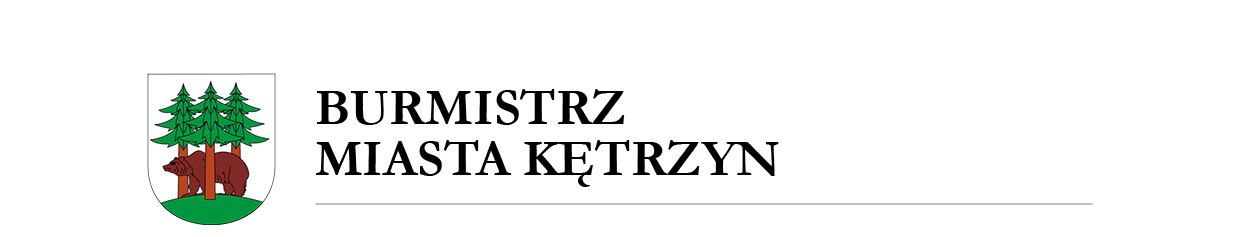 ZARZĄDZENIE NR 246/2022     BURMISTRZA MIASTA KĘTRZYNz dnia 8 sierpnia  2022 r.w sprawie określenia szczegółowych zasad gospodarowania drewnem pozyskiwanym                z nieruchomości stanowiących własność Gminy Miejskiej Kętrzyn. Na podstawie art. 30 ust. 2 pkt. 3 ustawy z dnia 8 marca 1990 roku o samorządzie gminnym              (t. j. Dz. U. z 2022 r. poz. 559 z późn. zm.) zarządzam, co następuje:§ 1. Zasady ogólne.1. Ustala się szczegółowe zasady gospodarowania drewnem pozyskiwanym z nieruchomości stanowiących własność Gminy Miejskiej Kętrzyn. 2. Usunięcie drzew następuje po uzyskaniu zezwolenia (decyzji) wydanego przez właściwy organ, na podstawie wniosków złożonych przez Burmistrza Miasta Kętrzyn, o ile uzyskanie zezwoleń jest prawem wymagane.§ 2. Pozyskiwanie drewna.1. Dla pozyskanego drewna o którym mowa § 1 dokonuje się obmiaru, kategoryzacji oraz wyceny.2. Obmiaru, kategoryzacji oraz wyceny dokonuje osoba posiadająca odpowiednie kwalifikacje brakarskie, zgodnie ze wzorem stanowiącym załącznik nr 1 do zarządzenia, zwanym szacunkiem brakarskim.3. Wydział Infrastruktury Komunalnej i Ochrony Środowiska szacunek brakarski przekazuje do Wydziału Zarządzania Finansami Miasta.4. Wydział Zarządzania Finansami Miasta pozyskane drewno ujmuje w ewidencji księgowej,                  a Wydział Infrastruktury Komunalnej i Ochrony Środowiska prowadzi rejestr pozyskanego drewna.§ 3. Drewno stanowiące własność Gminy Miejskiej Kętrzyn można zagospodarować przez:1.Wykorzystanie na zaspokojenie potrzeb Gminy Miejskiej Kętrzyn.2.Nieodpłatne przekazanie jednostkom organizacyjnym, na cele związane z ich funkcjonowaniem.3.Nieodpłatne przekazywanie drewna organizacjom społecznym, pozarządowym i innym, prowadzącym działalność kulturalną, leczniczą, oświatową, sportową lub turystyczną,                          z przeznaczeniem na realizację ich celów statutowych.4.Sprzedaż wszystkim innym podmiotom niewymienionym w ust. 2-3.§ 4. Sprzedaż pozyskanego drewna.1. Dochód ze sprzedaży drewna stanowi dochód Gminy Miejskiej Kętrzyn.2. Fakturę za sprzedaż drewna wystawia pracownik Wydziału Zarządzania Finansami Miasta.3. Sprzedaż drewna dokonywana jest na podstawie złożonego wniosku – wzór wniosku stanowi załącznik nr 2.4. Cenę drewna stanowi cena brutto ustalona w oparciu o wycenę brakarską drewna.5.Ceny za poszczególne sortymenty drewna ustala się na podstawie aktualnych cen nadleśnictwa w zasięgu, którego znajduje się teren Gminy Miejskiej Kętrzyn.§ 5. Wydanie pozyskanego drewna.1. Sprzedaż drewna, odbywa się na podstawie protokołu zdawczo - odbiorczego, którego wzór stanowi załącznik nr 3.2. Dokumentem potwierdzającym sprzedaż drewna jest faktura, a wydanie drewna może nastąpić po okazaniu dowodu zapłaty oraz sporządzeniu protokołu, o którym mowa w ust. 1.3. Protokół zdawczo - odbiorczy należy sporządzić w trzech egzemplarzach, z czego jeden należy przekazać do Wydziału Zarządzania Finansami Miasta , drugi pozostaje w dokumentacji Wydziału Infrastruktury Komunalnej i Ochrony Środowiska, a trzeci przekazuje się odbiorcy.4. Transport zakupionego lub przekazanego drewna odbywa się na koszt jego odbiorcy.§ 6. Zarządzenie wchodzi w życie z dniem podpisania.							Burmistrz Miasta Kętrzyn /-/ Ryszard NiedziółkaSporządziła: Ewelina RencZałącznik Nr 1 do Zarządzenia Nr 246/2022							Burmistrza Miasta Kętrzyn 							z dnia 8 sierpnia 2022r.Szacunek brakarski								…………………………………….								             (Podpis brakarza)Załącznik Nr 2 do Zarządzenia  Nr 246/2022							Burmistrza Miasta Kętrzyn							z dnia 8 sierpnia 2022r. Nazwisko i imię lub nazwa:……………………………..Adres:……………………………..Telefon:…………………………….             Burmistrz Miasta Kętrzyn						  		Ul. Wojska Polskiego 11						  		11-400 Kętrzyn WNIOSEKo sprzedaż drewnaZwracam się z wnioskiem o sprzedaż drewna gatunku …………………………………………………….,w ilości ………………………………….  m3.Załącznik Nr 3 do Zarządzenia Nr 246/2022							Burmistrza Miasta Kętrzyn							z dnia 8 sierpnia 2022r.      PROTOKÓŁ PRZEKAZANIA DREWNA Z TERENÓW STANOWIACYCH WŁASNOŚĆ GMINY MIEJKIEJ KĘTRZYN Z DNIA…………………………Przekazujący drewno  : ………………………………………………………………………..……………………………………………………………………………………………………………………………………………………………………………………………………Przejmujący drewno: ………………………………………………………………………….……………………………………………………………………………………………………………………………………………………………………………………………………Ilość i wartość przekazanego drewna:     Przekazujący:							Przejmujący:………………………..			                                               ………………………			Protokół sporządzono w 3 egzemplarzach.Lp. gatunek drzewa Kategoryzacja m 3  pozyskanego drewna wycena pozyskanego drewna bruttoLp. gatunek drzewa kategoryzacja m 3 pozyskanego drewnawycena pozyskanego drewna brutto